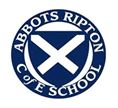 Wellbeing questionnaireName: ___________________________  Date: ____________                                  Is there anything else you would like to tell us?I feel happy 12345Comments:Comments:Comments:Comments:Comments:Comments:I feel brave 12345Comments:Comments:Comments:Comments:Comments:Comments:I can ask for help if I need it 12345Comments:Comments:Comments:Comments:Comments:Comments:I have been in contact with my friends 12345Comments:Comments:Comments:Comments:Comments:Comments:I have been in contact with my family that I cannot be with12345Comments:Comments:Comments:Comments:Comments:Comments:I am getting some exercise everyday12345Comments:I am coping with my feelings12345Comments:Comments:Comments:Comments:Comments:Comments:I am helping grown ups at home 12345Comments:Comments:Comments:Comments:Comments:Comments:I can share my feelings with someone 12345Comments:Comments:Comments:Comments:Comments:Comments:I am learning new things12345Comments:Comments:Comments:Comments:Comments:Comments:I have a routine at home12345Comments:Comments:Comments:Comments:Comments:Comments:I am taking a break and relaxing my mind 12345Comments:Comments:Comments:Comments:Comments:Comments:I am getting a good night’s sleep12345Comments:Comments:Comments:Comments:Comments:Comments:I like being at home 12345Comments:Comments:Comments:Comments:Comments:Comments:I feel connected to my teacher and school12345Comments:Comments:Comments:Comments:Comments:Comments:I feel safe at home 12345Comments:Comments:Comments:Comments:Comments:Comments:I know how to cope with my worries 12345Comments:Comments:Comments:Comments:Comments:Comments:I am trying my best at everything I do 12345Comments:Comments:Comments:Comments:Comments:Comments:I am having fun with my family 12345Comments:Comments:Comments:Comments:Comments:Comments:I feel good about myself 12345Comments:Comments:Comments:Comments:Comments:Comments:I am spending time outdoors every day12345Comments:Comments:Comments:Comments:Comments:Comments:I am doing my home learning regularly12345Comments:Comments:Comments:Comments:Comments:Comments:I understand why I have been at home 12345Comments:Comments:Comments:Comments:Comments:Comments:I am looking forward to coming back to school 12345Comments:Comments:Comments:Comments:Comments:Comments:I enjoy my home learning and try my best 12345Comments:Comments:Comments:Comments:Comments:Comments:I follow the rules at home 12345Comments:Comments:Comments:Comments:Comments:Comments: